Zajęcia kształtujące kreatywność –Gazetowe portrety  czyli zabawa gazetami i portretami…. Narzędzia do pracy: nożyczki, ołówek, czarna kredka, klej kartka z bloku, gazety szare.Opis pracy: Do Rodzica- Jeżeli to możliwe proszę o wydrukowanie załączników tam jest tzw. baza do pracy. Jeżeli nie ma takiej możliwości to można bardzo prosto i szybciutko przygotować bazę wg załączonego wzoru .Uczeń z wykorzystaniem podanych narzędzi wykonuje portret mamy, taty .Najlepiej aby najpierw narysował sobie owal twarzy . Włosy może wykonać wycinając z gazet  np. paseczki papieru –ważny jest sposób przyklejania , układania .Oczy UszyNosUstaMożna przygotować sobie kilka wersji wykorzystując wskazane materiały do pracy. Miłej zabawy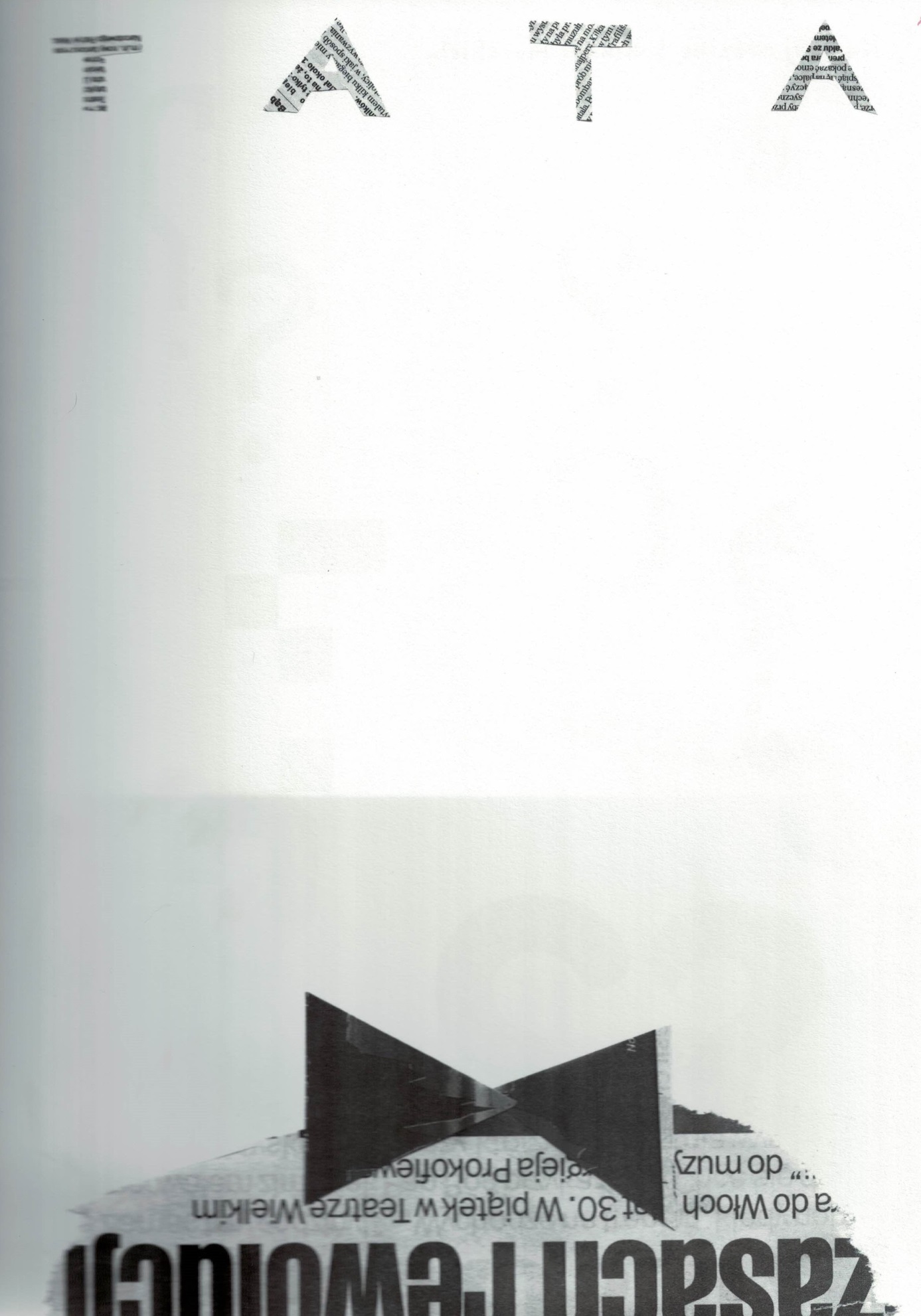 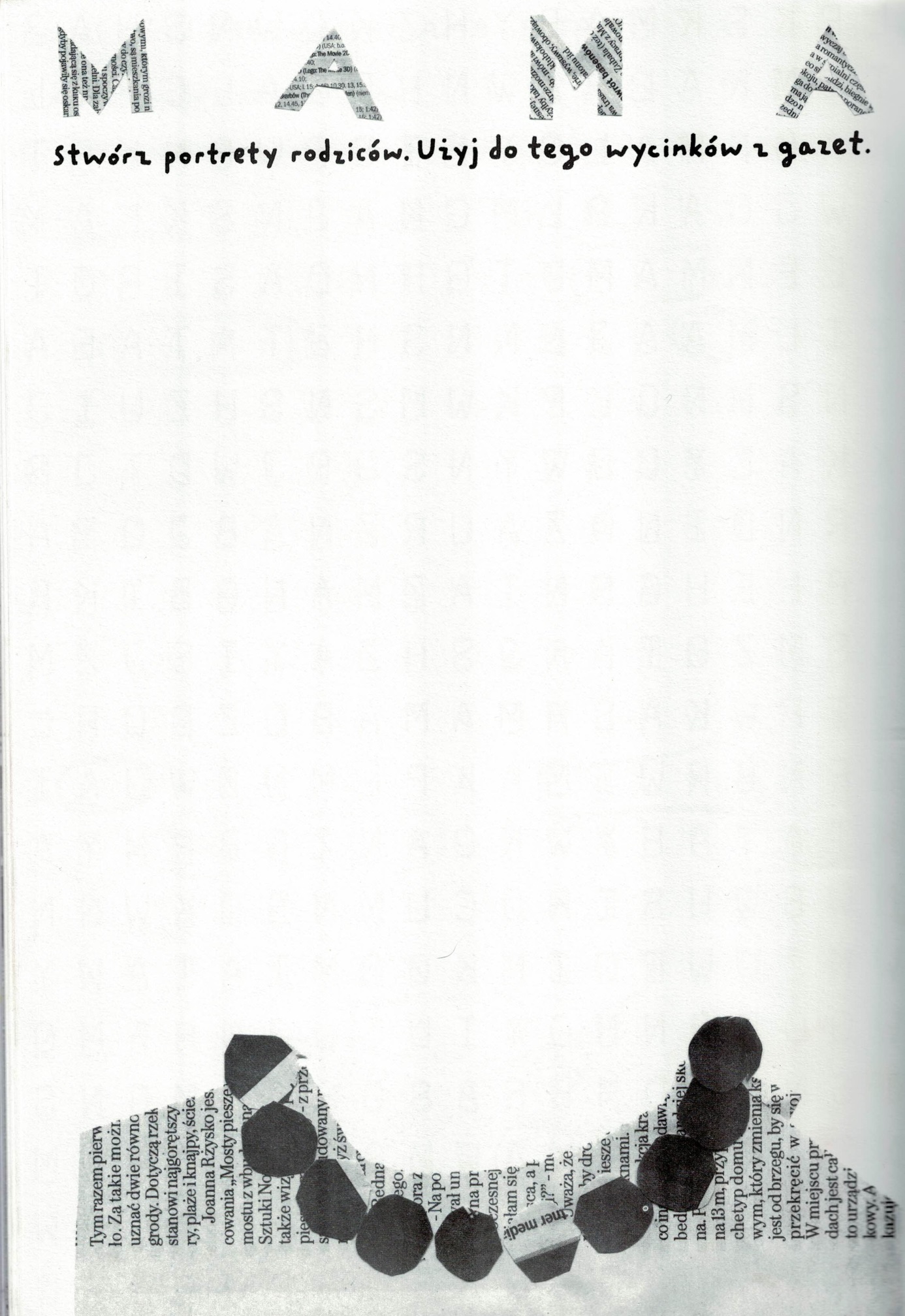 